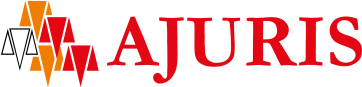 ANEXO IIITERMO DE CESSÃO DE DIREITO DE IMAGEM DO ARTISTA E DA OBRAEu,	, portador do RG	e do CPF		, declaro que possuo os direitos autorais, conexos e de imagens da(s) obra(s) apresentada(s) na proposta, referente ao Edital 2023– PINACOTECA/AJURIS, e autorizo sua veiculação, sem ônus, em peças de divulgação e promoção do evento.Porto Alegre,	de 2023Assinatura